                                                                                               A/U              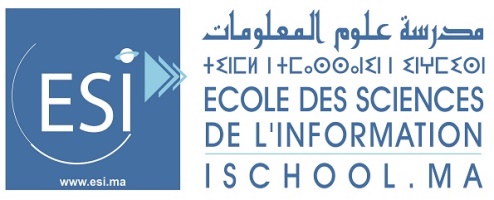    Fiche d’inscription   Cycle du master (MsMI)استمارة التسجيلسلك الماستر المختص  A/U 2022-2023                  Nom ………………………………………………………………………………الاسم العائليPrénom ………………………………………………………………………………الاسم الشخصيDate de Naissance ………………………………………………………………………………………………………………………………………………………………تاريخ الازديادLieu de Naissance ………………………………………………………………………………………………………………………………………………………………مكان الازديادNationalité ………………………………………………………………………………………………………………………………………………………………الجنسيةN° CIN ………………………………………………………………………………………………………………………………………………………………رقم البطاقة الوطنيةAdresse Personnel ………………………………………………………………………………………………………………………………………………………………………………………………………………………………………………………………………………………………………………………………………………………………………………………………………………………………………………………………………………………………………………………………………………………………………العنوان الشخصيTél. mobile ………………………………………………………………………………………………………………………………………………………………الهاتف المحمولEmail ………………………………………………………………………………………………………………………………………………………………البريد الالكترونيTél ………………………………………………………………………………………………………………………………………………………………البريد الالكترونيEmail ………………………………………………………………………………………………………………………………………………………………الهاتفProfession (pour les fonctionnaires et salariés)………………………………………………………………………………………………………………………………………………………………المهنةAffectation (pour les fonctionnaires et salariés)………………………………………………………………………………………………………………………………………………………………مقر العملLe :………………………………………………………………………………يومSignature :الإمضاء